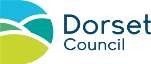 WEYMOUTH HARBOUR DIVING PERMIT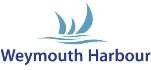 We are committed to protecting your personal data; our Privacy Notice can be found on our website or please ask for a copy.Diving Contractor Name ...........................................................................Diving Supervisor Name ....................................................Mobile..........................................Address ...............................................................................................................................Telephone ….................................................. Email ...........................................................Seeking permission to dive at the following location:..................................................................................................................................... From…................ (time) to…................ (time), on ….................................. (date/dates)Description of work to be carried out:…………………………………………………………………………………………………… Diving Supervisor’s contact details whilst work being carried out:Mobile :……………………. VHF call sign………………………………………………Communications between Diving Supervisor and Weymouth Harbour Office will be carried out via:VHF Channel 12 (Callsign Weymouth Harbour) Telephone	01305 838423To be completed by Harbour OfficeDIVING CHECKLISTBefore a “PERMISSION TO DIVE” can be granted, the following DIVING CHECKLIST must be completed.To be completed by the diving supervisorAgree broadcast requirementsDiscuss and approve dive planDiscuss and approve emergency proceduresKnown shipping movementsInform necessary harbour users / notice to marinersTo be completed by the diving supervisor/diverSignatureConfirm that there is a Standby Safety Diver present at dive site or second person for ROV operationsAgree to inform the Harbour Office immediately before diving commencesAgree to inform the Harbour Office when divers/ROV clear of the water and/or diving has been completedAny vessel/shore from which the diver is working shall display the international code flag ALocal tidal conditions have been taken into account in the dive plan (HW ……………., LW	)The forecast weather conditions have been taken into account in the dive planAll necessary charts have been looked at and any dangers/risks identifiedCreate a dive planHave an established emergency procedureName of vessel (if used)	Person in charge ofvessel…………………………Adjacent vessels informedDiving supervisor/ROV qualification ……………………………….Number of Qualified Divers……….Valid Contractor’s employers’ liability certificate  Valid Insurance covering the work activityValid divers’ certificates of medical fitness to diveFirst aid at work qualifications (at least 2 members of the dive team, 1 for ROV)Accompanying this permit application is a project plan/method statement including risk assessment, emergency procedures and    recovery plan for an ROVDiving supervisors’ declarationThe Diving Supervisor is required to confirm full compliance with the Diving at Work Regulations 1997, any subsequent amendments and the appropriate Approved Code of Practice. In particular, he confirms that the requirements of the Weymouth Harbour Diving Checklist have been met and that procedures are understood for summoning assistance in an emergency.I declare that the foregoing requirements have all been satisfied. I have read and understood the conditions of this diving permit.